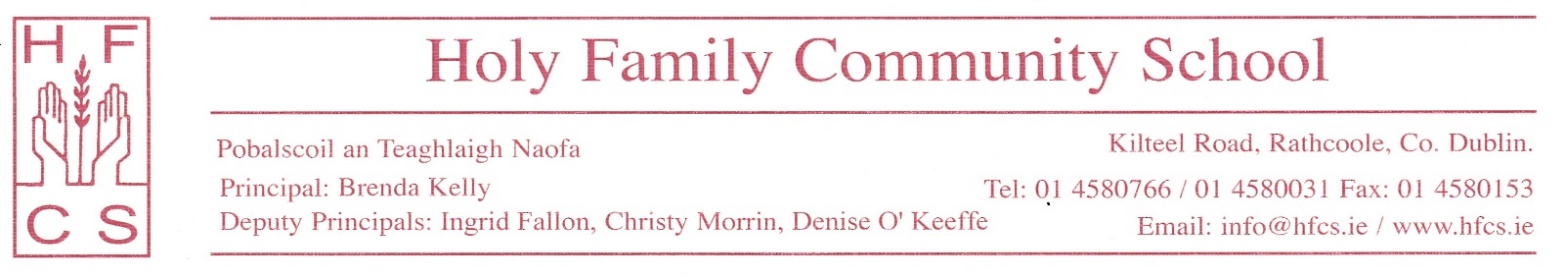 Supervised Study for the Academic Year 2020 to 2021.To Parents/Guardians of 2nd, 3rd, 5th and 6th year students.At Holy Family Community School, we value your son/daughter’s learning and strive to help them reach their full potential.  Supervised Study is offered to all year groups except for 1st Years. Study takes place on Mondays, Tuesdays, Thursdays and Fridays from 3.55pm to 5.55pm. The school’s Code of Behaviour and Discipline applies. There are many advantages to participating in the Supervised Study programme including;● Students who complete their homework tend to do well in examinations.● Students work individually and in silence.● Good study habits are established and maintained from the outset.● Study finishes at 5.55pm, so evenings are free for other activities without the added worry about completing homework.If you wish for your son/daughter to take part in Supervised Study programme, forms will be distributed the week beginning the 1st September 2020.  There will be a total of 7 sessions throughout the year, 16 days per session. The cost of each session will be €60 but if you wish to sign up for the year, the cost will be €350, which is a saving of €70. You have the option of paying for the year in full thus securing a place in study for your son/daughter or you may wish to pay in instalments (€175 in September and the balance in January).The following are the dates of the 7 sessions throughout the year. (Study will not take place during Parent/Teacher meetings or when there are evening staff meetings).Session 1: 08/09/2020 to 09/10/20There will be no study on: 24/09/2020, 25/09/2020 and the 08/10/2020.Session 2: 12/10/2020 to 20/11/2020There will be no study on: 13/10/2020, 20/10/2020, 26/10/2020 to 30/10/2020 (mid-term break), 12/11/2020.Session 3: 23/11/2020 to 07/01/2020There will be no study on: 07/12/2020, 21/12/2020 to 05/01/2021 (Christmas holidays).Session 4: 08/01/2021 to 11/02/2021There will be no study on: 12/01/2021, 15/01/2021, 19/01,2021, 25/01/2021.Session 5: 12/02/2021 to 23/03/2021There will be no study on: 15/02/2021 to 19/02/2021 (mid-term break), 23/02/2021, 08/03/2021, 17/03/2021.Session 6: 25/03/2021 to 10/05/2021There will be no study on: 29/03/2021 to 09/04/2021 (Easter holidays), 27/04/2021, 30/04/2021, 03/05/2021.Session 7: 11/05/2021 to 03/06/2021 The above dates may be subject to change.Looking forward to seeing you all in the new academic year. In the meantime, stay safe.Kind regards,Siobhán Connaughton.Supervised Study Coordinator.